Publicado en España el 18/05/2022 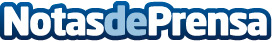 Los mejores juguetes para los diferentes tipos de perros, según MaskoweEl juego es una actividad muy importante para los perros y existen gran cantidad de juguetes que elegir según la raza y el tamaño de los canes. Maskowe ofrece varios consejos para que los perros liberen su energíaDatos de contacto:MaskoWe633 90 81 80Nota de prensa publicada en: https://www.notasdeprensa.es/los-mejores-juguetes-para-los-diferentes-tipos Categorias: Nacional Veterinaria Mascotas http://www.notasdeprensa.es